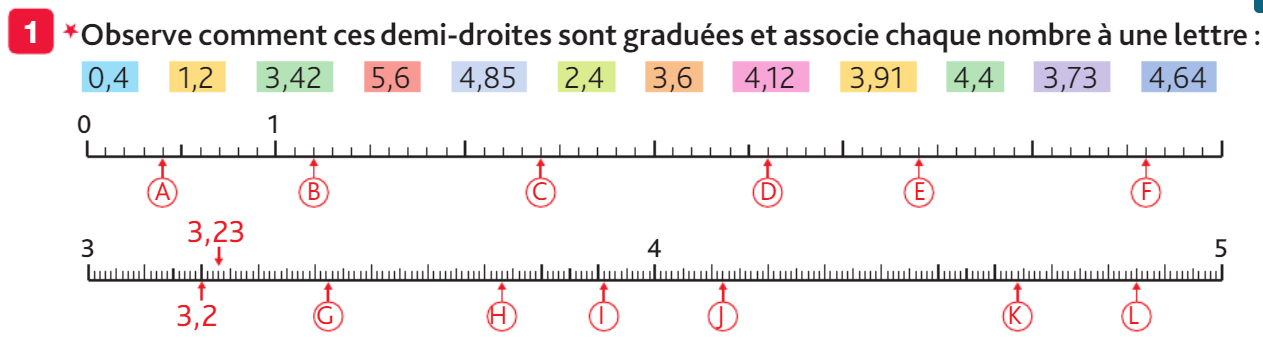 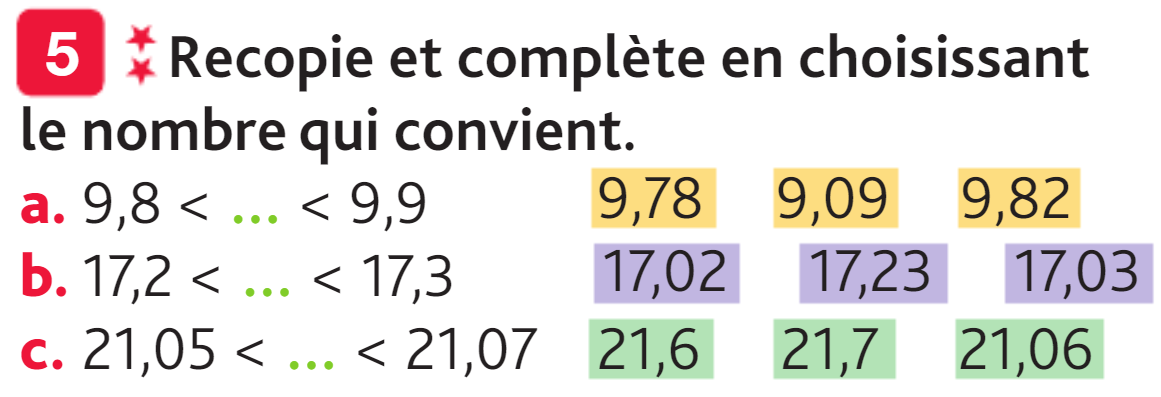 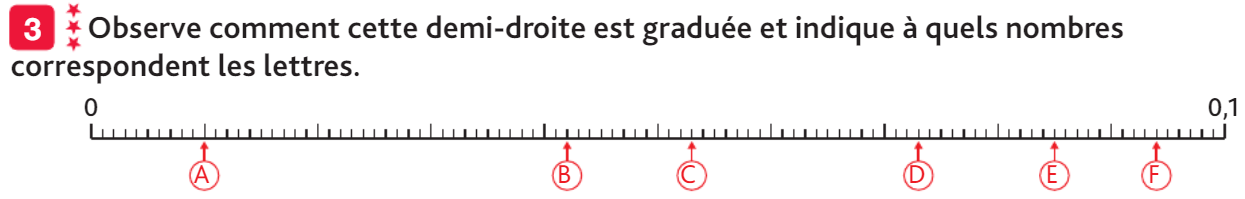 Correction sur la deuxième pageCORRECTION ex. 1 A : 0,4		B : 1,2		C : 2,4		D : 3,6		E : 4,4		F : 5,6G : 3,42		H : 3,73		I : 3,91		J : 4,12		K : 4,64		L :4,85CORRECTION ex. 5 9,8217,2321,06CORRECTION ex. 2 A : 0,11 ou 0,110	B : 0,142		C : 0,153		D : 0,173	E : 0,185F : 0,194